February 8-12, 2021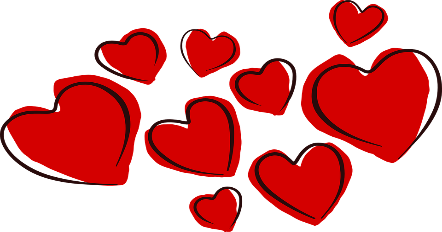 Nightly HomeworkPractice sight wordsRead 10-20 minutesCheck/Sign Planners & Folders Spelling Words-bring		-trunk-pink		-bank-sang		-wing-rink		-blank-rang		-sunk-two 		-verySight Words-they		-two-veryVocabularyMath:-greater than		-less thanScience-harmful	  -helpful-safety		  -soil-nutrients(food)  -air-water		  -shelterThis Week’s Skills/ThemesPhonics: consonant pattern -ng, -nk Comprehension: compare and contrastLanguage: past, present & future verbsWriting: opinion writingMath: compare numbersScience: needs of plants and animals**Spirit Day is Friday!  Show your school pride and wear a Heathrow shirt.February 8-12, 2021Nightly HomeworkPractice sight wordsRead 10-20 minutesCheck/Sign Planners & Folders Spelling Words-bring		-trunk-pink		-bank-sang		-wing-rink		-blank-rang		-sunk-two 		-verySight Words-they		-two-veryVocabularyMath:-greater than		-less thanScience-harmful	  -helpful-safety		  -soil-nutrients(food)  -air-water		  -shelterThis Week’s Skills/ThemesPhonics: consonant pattern -ng, -nk Comprehension: compare and contrastLanguage: past, present & future verbsWriting: opinion writingMath: compare numbersScience: needs of plants and animals**Spirit Day is Friday!  Show your school pride and wear a Heathrow shirt.